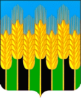 АДМИНИСТРАЦИЯ  НОВОДМИТРИЕВСКОГО  СЕЛЬСКОГО  ПОСЕЛЕНИЯ  СЕВЕРСКОГО  РАЙОНАПОСТАНОВЛЕНИЕот  25 февраля  2020 года                                                                         №   27ст. НоводмитриевскаяОб отмене Постановления администрации Новодмитриевского сельского поселения от 10.06.2019 г. № 45 «Об утверждении Порядка получения муниципальными служащими, замещающими должности муниципальной службы в администрации Новодмитриевского сельского поселения Северского района, разрешения представителя нанимателя на участие на безвозмездной основе в управлении некоммерческими организациями»В соответствии с Протестом Прокуратуры Северского района № 07-02-2020/1431 от 07.02.2020 г., руководствуясь ч. 4 ст. 7 Федерального закона от 06.10.2003 года № 131-ФЗ «Об общих принципах организации местного самоуправления в Российской Федерации» ст. 8 Устава Новодмитриевского сельского поселения Северского района, постановляю:	1. Отменить Постановление администрации Новодмитриевского сельского поселения от 10.06.2019 г. № 45 «Об утверждении Порядка получения муниципальными служащими, замещающими должности муниципальной службы в администрации Новодмитриевского сельского поселения Северского района, разрешения представителя нанимателя на участие на безвозмездной основе в управлении некоммерческими организациями».2. Общему отделу администрации Новодмитриевского сельского поселения Северского района (Шутько Е.Н.)  обнародовать настоящее Постановление в местах, специально отведённых для этих целей, и разместить на официальном сайте Новодмитриевского сельского поселения Северского района novodmsp.ru в сети Интернет.3. Контроль за выполнением настоящего Постановления возложить на заместителя главы администрации Новодмитриевского сельского поселения  Северского района (Кузьминский А.В.).4. Постановление вступает в силу после его обнародования.Глава Новодмитриевского сельского поселения Северского района                                                                       Е.В. Шамраева 